地震自救小常识1.大地震时不要急　　破坏性地震从人感觉振动到建筑物被破坏平均只有12秒钟，在这短短的时间内你千万不要惊慌，应根据所处环境迅速作出保障安全的抉择。如果住的是平房，那么你可以迅速跑到门外。如果住的是楼房，千万不要跳楼，应立即切断电闸，关掉煤气，暂避到洗手间等跨度小的地方，或是桌子，床铺等下面，震后迅速撤离，以防强余震。　　2.人多先找藏身处　　学校，商店，影剧院等人群聚集的场所如遇到地震，最忌慌乱，应立即躲在课桌，椅子或坚固物品下面，待地震过后再有序地撤离。教师等现场工作人员必须冷静地指挥人们就地避震，决不可带头乱跑。　　3.远离危险区　　如在街道上遇到地震，应用手护住头部，迅速远离楼房，到街心一带。如在郊外遇到地震，要注意远离山崖，陡坡，河岸及高压线等。正在行驶的汽车和火车要立即停车。　　4.被埋要保存体力　　如果震后不幸被废墟埋压，要尽量保持冷静，设法自救。无法脱险时，要保存体力，尽力寻找水和食物，创造生存条件，耐心等待救援人员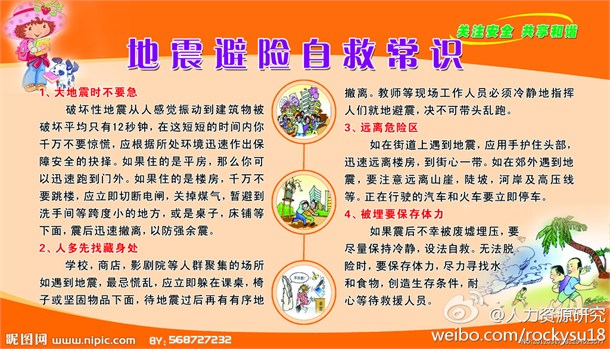 